Radcenko OleksandrExperience:Position applied for: 3rd OfficerDate of birth: 06.08.1992 (age: 25)Citizenship: UkraineResidence permit in Ukraine: NoCountry of residence: UkraineCity of residence: &mdash;Permanent address: str.Lavitskogo10 f39Contact Tel. No: +38 (062) 937-46-14 / +38 (098) 367-90-09E-Mail: fox.mettal@mail.ruU.S. visa: NoE.U. visa: NoUkrainian biometric international passport: Not specifiedDate available from: 20.05.2014English knowledge: GoodMinimum salary: 1500 $ per month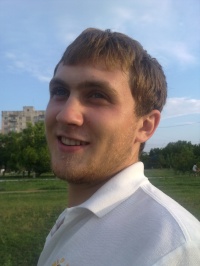 PositionFrom / ToVessel nameVessel typeDWTMEBHPFlagShipownerCrewingDeck Cadet06.05.2013-19.01.2014PortlandBulk Carrier56880-Marshall IslandsAzuline Shipping and trading S.A-LiberiaBark